First Name of Application CV No: 1669284Whatsapp Mobile: +971504753686 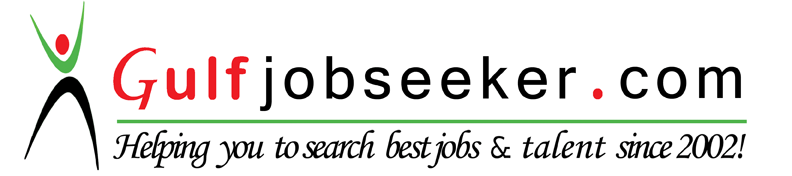 Curriculum Vitae forAvailability/Notice Period2 MonthsPERSONAL DETAILSRaceBlackGenderFemaleSCHOOLINGHighest Standard PassedGrade 12InstitutionDengenya high schoolYear Passed1989TERTIARY EDUCATIONHighest QualificationDiploma in NursingInstitutionVenda Nursing collegeYear Graduated1994Subjects PassedGeneral nursingMidwiferyPsychiatric ,CommunityADDITIONAL TRAININGHIV management, Wellness point of care training ,DHIS, ICD 10 coding ,Assessor coursePROFESSIONAL ASSOCIATIONDENOSACOMPUTER PACKAGESMicrosoft word ,Excel, Powerpoint, Internet, OutlookSKILLSNegotiation, Counseling, Facilitation, Assessing, Interpersonal,  Time management and Leadership and communication  skills.CAREER DETAILSPRESENT COMPANYUNISA Campus  Health clinicEMPLOYMENT DATES  01/2015- to date                                  PRESENT POSITION Professional nurseREASON FOR BEING IN THE MARKETContract /Agency positionRESPONSIBILITIES & DUTIESProvide nursing care to students and employees who are ill or injured in the campusAdminister medication and wound care.HIV counseling and testing and referralsAdhering to infection control policies and protocols to protects patients Assess healthcare needs ,develop and implement nursing care plans for chronic diseasesMaintain records as required by laws and regulations.Waste management PRESENT COMPANYDENMAR PSYCHIATRIC HOSPITALEMPLOYMENT DATES  01/2014- to date  (Part time)                                  PRESENT POSITION Professional nurseREASON FOR BEING IN THE MARKETFreelanceRESPONSIBILITIES & DUTIESAssessing psychiatric care needs of client  through use of nursing processCounseling and supportProvide nursing care as per needsEnsure correct administration of medicationPreparing and maintaining patient recordsPRESENT COMPANYSEAD(Strategic Evaluation Advisory Development )EMPLOYMENT DATES  01/2012- 31/12/2013                                  PRESENT POSITION Project Information CoordinatorREASON FOR BEING IN THE MARKETContract position(PEPFAR  Funded post)RESPONSIBILITIES & DUTIESStrategic evaluation of HIV programmes in various Districts within Department of Health; Relationship management and on-going liaison with District stakeholdersOrganisational analysis, high-level evaluation and development of HR  strategies supporting HIV/Aids programmes Interaction at Provincial Director level to collect data pertaining to HR related strategies.Weekly reporting on findings.PRESENT COMPANYHIV and Wellness Consultant(Independent)EMPLOYMENT DATES     05/2011- 12/2011PRESENT POSITION HIV /VCT coordinator, Wellness consultantREASON FOR BEING IN THE MARKETIrregular income RESPONSIBILITIES & DUTIESDo HIV tests for different companiesCoordinates health  and wellness day  events for companiesHIV Presentations and Training in companiesConduct health screening tests like HIV,BP etcPRESENT COMPANYUNIVERSAL HEALTHEMPLOYMENT DATES      09/2010- 30/04/2011                                    PRESENT POSITION HIV Disease manager/VCT coordinatorREASON FOR BEING IN THE MARKETCareer development RESPONSIBILITIES & DUTIESVoluntary counseling and HIV testingCoordinates health  and wellness eventsHealth education and advise for registered clientsCoordinate the registration of HIV positive clients on the HIV programHIV Presentations and Training in companiesTelephonic health advise to membersPREVIOUS COMPANYSELF  EMPLOYED( HIV&AIDS WELLNESS COMPANY)EMPLOYMENT DATES  01/2009-08/2010                                            POSITION HELDHIV AND WELLNESS CONSULTINGREASON FOR LEAVINGNo businessRESPONSIBILITIES & DUTIESCoordinating wellness day events for companies and municipalitiesVoluntary counseling and testing for HIVDoing informal presentations and trainingKAP surveysPREVIOUS COMPANYMOMENTUMEMPLOYMENT DATES  04/2006-12/2008                                           POSITION HELDCase managerREASON FOR LEAVINGRetrenchmentRESPONSIBILITIES & DUTIESMonitor hospital admissionsEnsure that patients receive appropriate careDo ICD and CPT codingAudit high cost  and high risk casesArrange step-downs and rehabilitation for patientsReferral of high cost cases to medical review Give report to the schemesPREVIOUS COMPANYMETROPOLITAN HEALTHEMPLOYMENT DATES   01/2005-03/2006                                          POSITION HELDHIV case managerREASON FOR LEAVINGBetter salary offerRESPONSIBILITIES & DUTIESRegister patients on the HIV programTelephonic  and face to face counsellingAuthorize antiretrovirals requested by doctorsArrange courier delivery of ARVs to patientsDo health screening tests on police health daysAdvise Doctors on available  treatment optionsPREVIOUS COMPANYMX  HealthEMPLOYMENT DATES   09/2002-12/2004                                       POSITION HELDHospital /HIV case manager/ Clinical AuditorREASON FOR LEAVINGRetrenchmentRESPONSIBILITIES & DUTIESRegister patients on the HIV programAuthorize antiretrovirals requested by doctorsDo HIV testing in companiesConduct Peer educator trainingTelephonic counselingMonitor hospital admissions and level of careNegotiate discounts with hospitalAudit hospital accountsArrange step downs and rehabilitationPREVIOUS COMPANYDiscovery  HealthEMPLOYMENT DATES      11/2001-08/2002                                       POSITION HELDProspective reviewerREASON FOR LEAVINGCareer developmentRESPONSIBILITIES & DUTIESReceive calls for hospital and procedure authorizationsAssess the need for hospitalizationDo BHF and ICD and CPT codingPREVIOUS COMPANYDonald Fraser HospitalEMPLOYMENT DATES   07/1994-10/2001                                          POSITION HELDRegistered nurseREASON FOR LEAVINGRelocating to another provinceRESPONSIBILITIES & DUTIESIdentification of health needsPerform physical exams ,History taking and treatment of patientsAdminister medication and do wound careMaintain safe and clean environment.Supervision of junior staff members and studentsHealth education of patients and families to understand diseases and medication